u 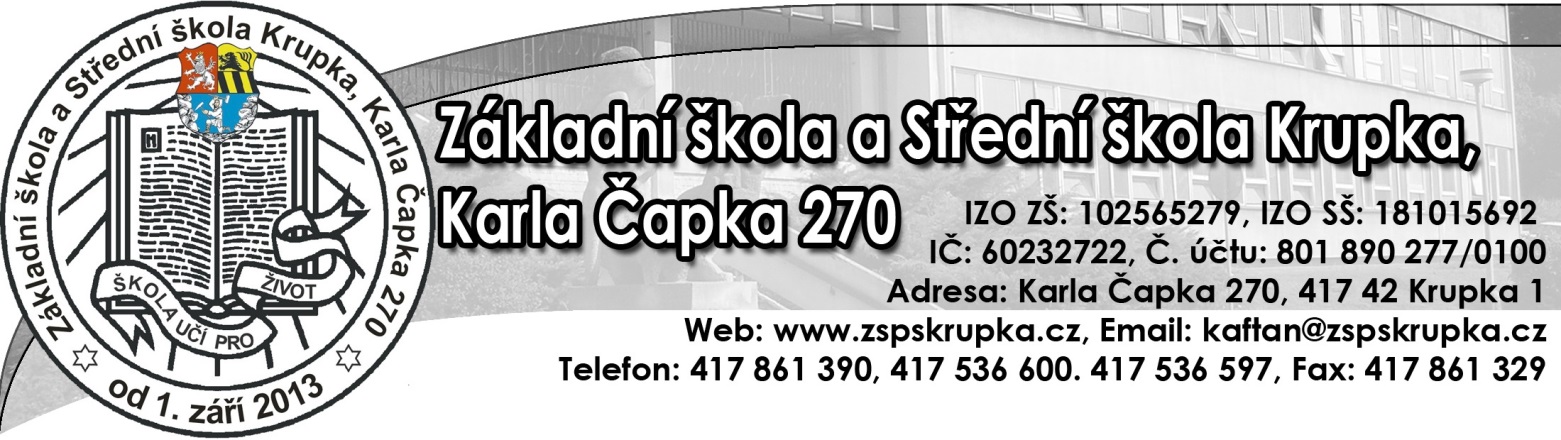 JÍDELNÍ  LÍSTEK													      Číslo alergenu:Změna jídelního lístku vyhrazena dle dodávky potravin.Jídelní lístek sestavila Věra Smetanová, vedoucí školní jídelny a Jitka Čermáková, hlavní kuchařkaTýden od 18.9.2017do22.9.2017PondělíPřesnídávka:pomazánka z brokolice, moskevský chléb, káva, zelenina1,3,7PondělíPolévka:drožďová1,3,9PondělíHlavní jídlo:krůtí plátek, bramborová kaše, salát1,7PondělíDezert – ovoce:dle výběruPondělíNápoj:ovocný čajPondělíSvačina:grahamový plátek s pažitkovým máslem, čaj1,7ÚterýPřesnídávka:rybí pomazánka, chléb, čaj s citrónem, zelenina1,3,4,7ÚterýPolévka:slepičí zahuštěná1,9ÚterýHlavní jídlo:zeleninové lečo, chléb3ÚterýDezert – ovoce:dle výběruÚterýNápoj:sirupÚterýSvačina:ovocný jogurt, ovocný čaj7StředaPřesnídávka:chléb s máslem, vařené vejce, kakao, zelenina1,3,7StředaPolévka:hovězí s nudlemi1,3,9StředaHlavní jídlo:hovězí vařené, koprová omáčka, houskový knedlík1,3,7StředaDezert – ovoce:dle výběruStředaNápoj:minerálkaStředaSvačina:sýrová jednohubka, ovoce, čaj1,3,7ČtvrtekPřesnídávka:jablkový vázaný koláč, mléko, ovoce1,3,7ČtvrtekPolévka:bramborová1,9ČtvrtekHlavní jídlo:čočka na kyselo, vejce, okurka1,3ČtvrtekDezert – ovoce:moučníkČtvrtekNápoj:čaj s citrónemČtvrtekSvačina:chléb s máslem, zelenina, čaj1,3,7PátekPřesnídávka:pomazánka z nivy, tmavá houska, švédský čaj, zelenina1,3,7PátekPolévka:zeleninový vývar s bulgurem1,9PátekHlavní jídlo:karbanátek, brambor, dip1,3,7PátekDezert – ovoce:dle výběruPátekNápoj:citronádaPátekSvačina:piškotový řez, mléko, ovoce1,3,7